Supplementary materialPolycaprolactone enabled sealing and carbon composite electrode integration into electrochemical microfluidicsKevin J. Klunder,*a,b Kaylee, Cynthia,a Kate berg,a Shelley D. Minteer,b and Charles S. Henry aaDepartment of Chemistry, Colorado State University, Fort Collins, CO 80523bDepartment of Chemistry, University of Utah, Salt Lake City, UT 84112*Corresponding author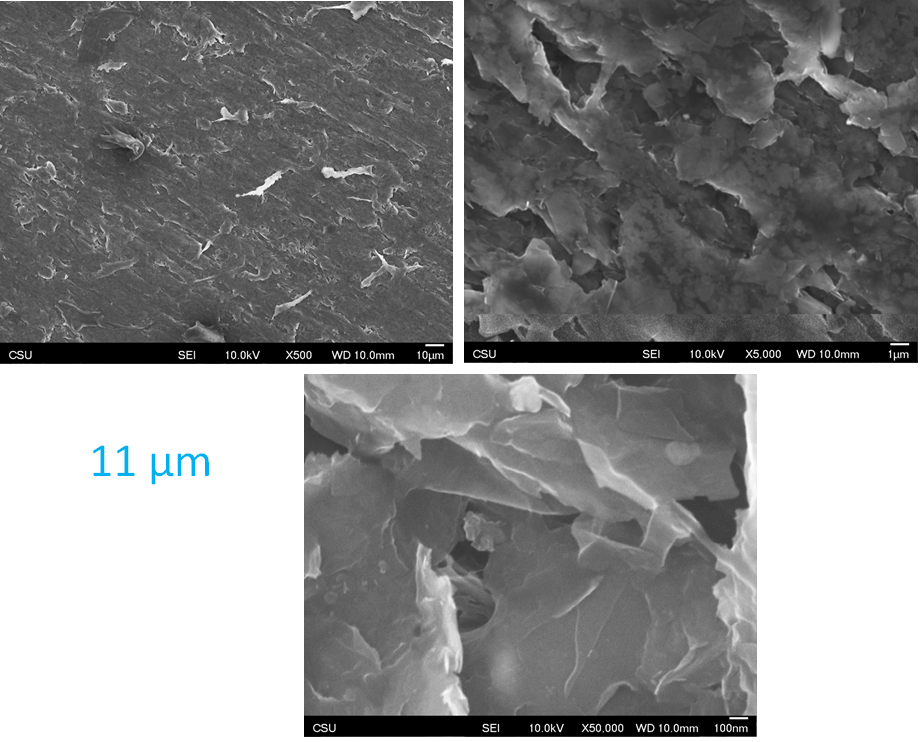 Figure S1 SEM images of a 1:2 11 µm electrode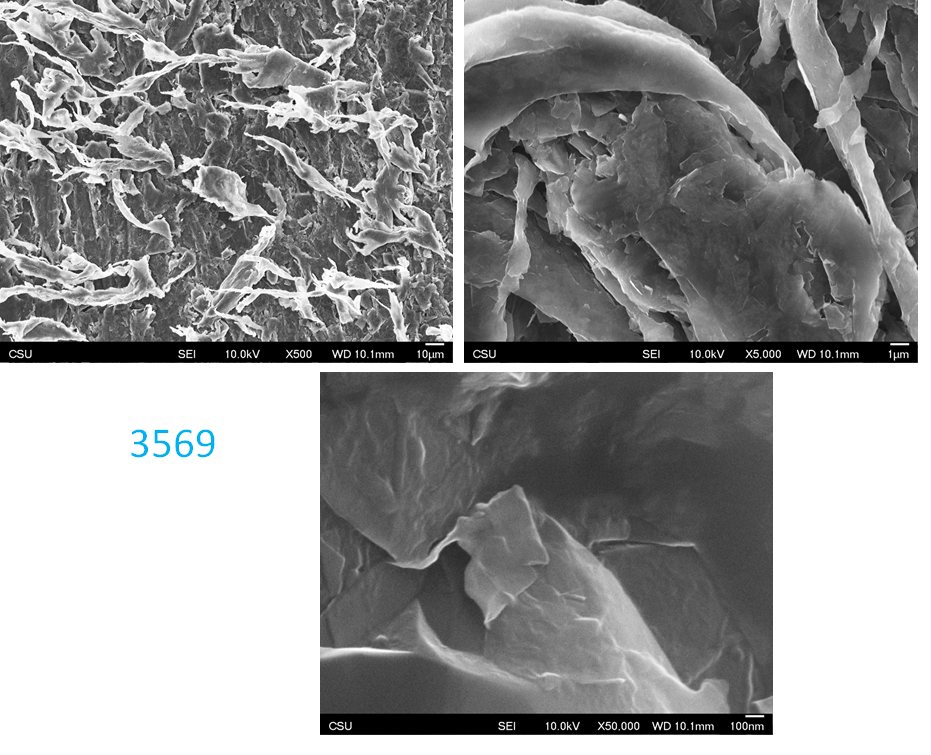 Figure S2 SEM images of a 1:2 3569 electrode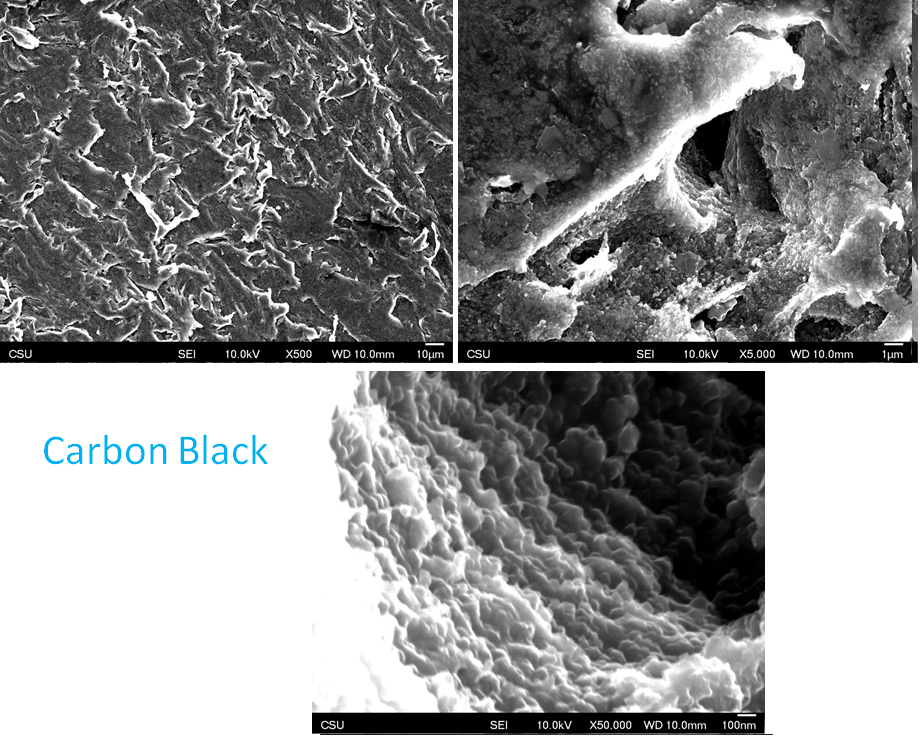 Figure S3 SEM images of a 3:4 Carbon Black electrode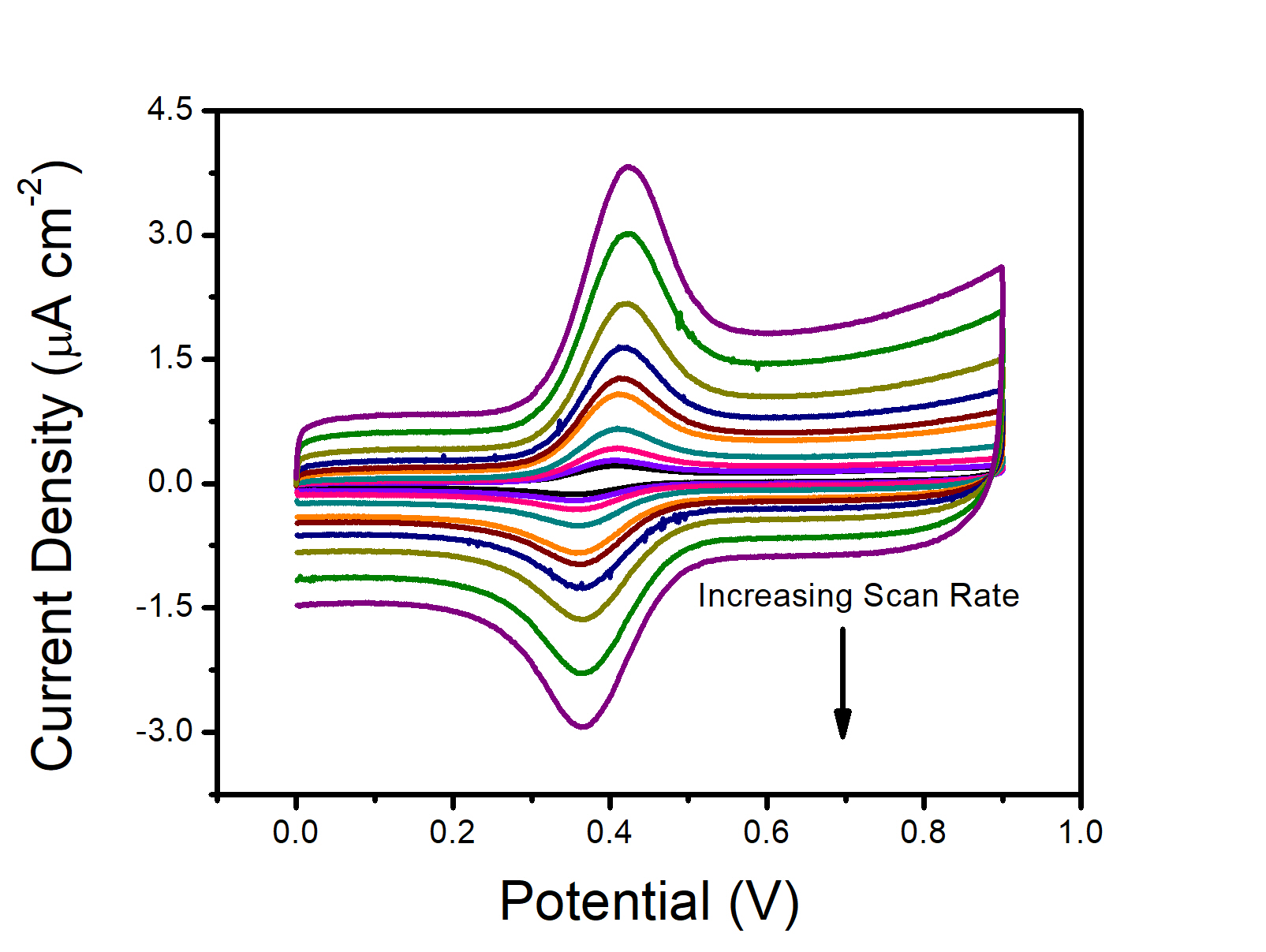 Figure S4 Representative CV’s for scan rate study for 1 mM FcTMA+ in 0.5 M KNO3 on 1:2 PCL:MG-1599 electrode (v = 25, 50, 100, 200, 400, 500, 700, 1000, 1500, 2000 mV/s). Table S1 Scan rate study for 1 mM FcTMA+ in 0.5 M KNO3, error from standard deviation of 3 different electrodes.Table S2 Scan rate study for 5 mM ferri/ferrocyanide in 0.5 M KNO3, error from standard deviation of 3 different electrodes.The heterogeneous electron transfer rate constants (k0) were calculated using the Nicholson method.40 The following equation was used:	ψ = k0[πDnFv/RT]-1/2The kinetic parameters (ψ) from the average ∆Es of the ferri/ferrocyanide peaks for each scan rate were plotted versus [πDnFv/RT]-1/2 where D is the diffusion coefficient, F is Farady’s constant, v is the scan rate, R is the ideal gas constant, and T is temperature. The rate constants were determined from the slopes of the regression lines and the error shown is the standard error of the slope.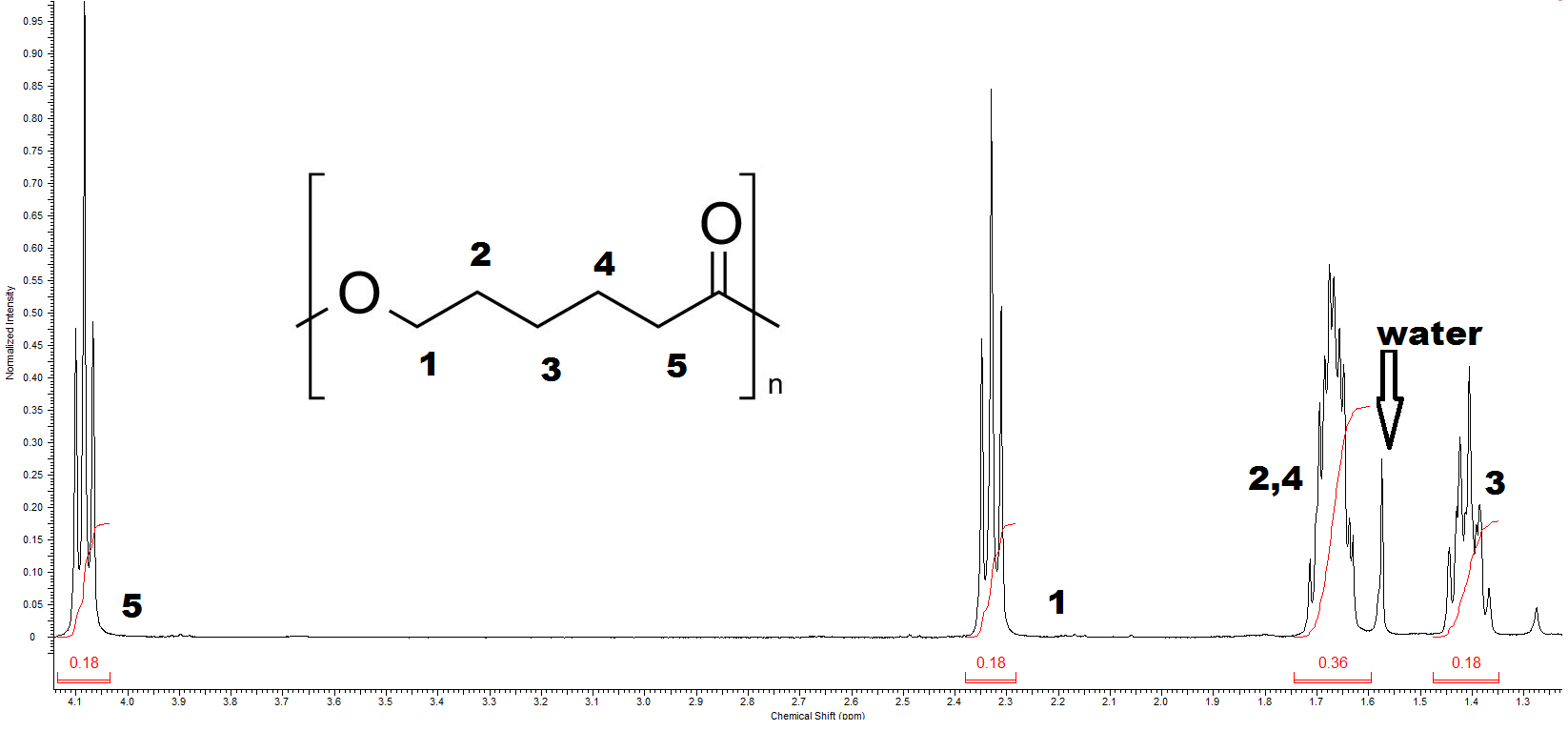 Figure S5 1H-NMR spectra of ThermoMorph polymer in CDCl3. 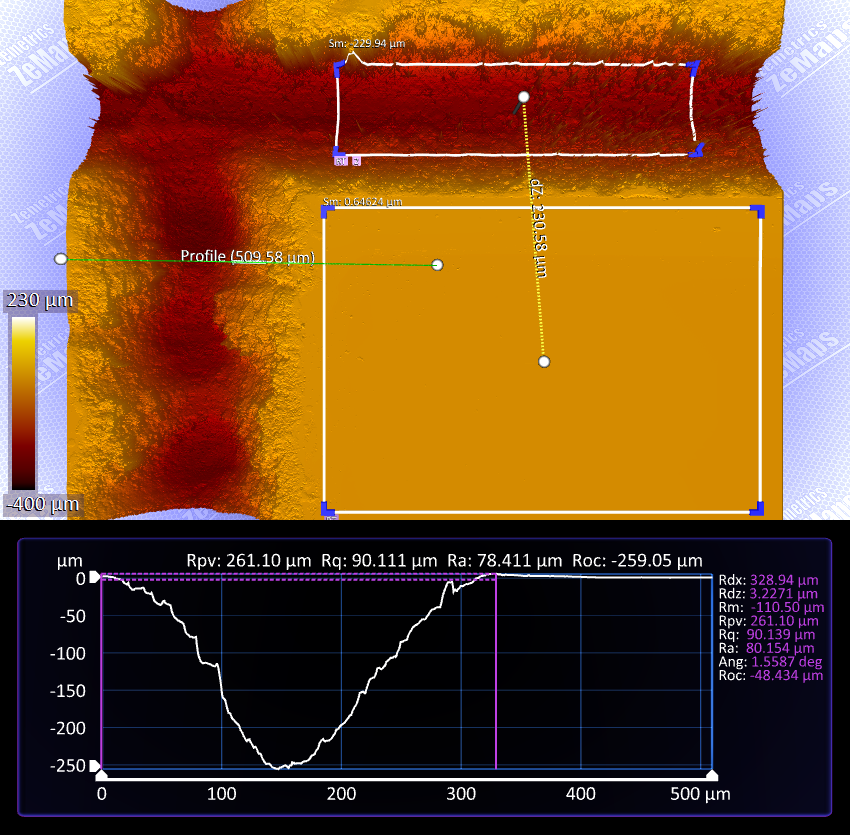 Figure S6 Optical profilometry of a channel cut into a droplet generator of a single pass in the X-axis of the laser cutter.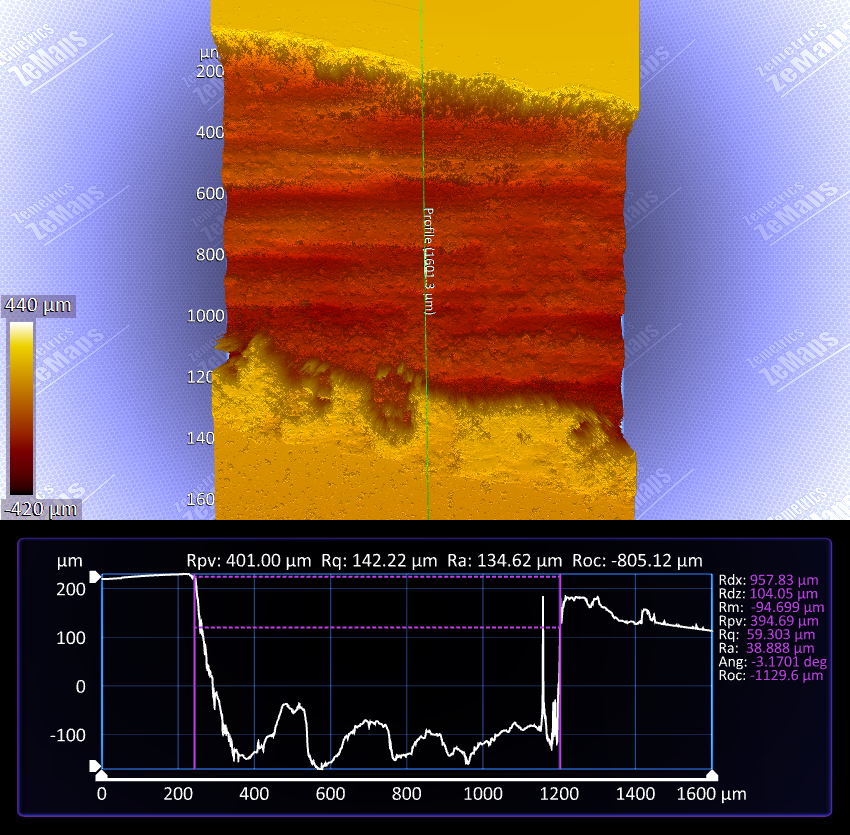 Figure S7 optical profilometry of a channel cut into a droplet generator of a single pass in the Y-axis of the laser cutter. Image is of the waste zone of the droplet generator.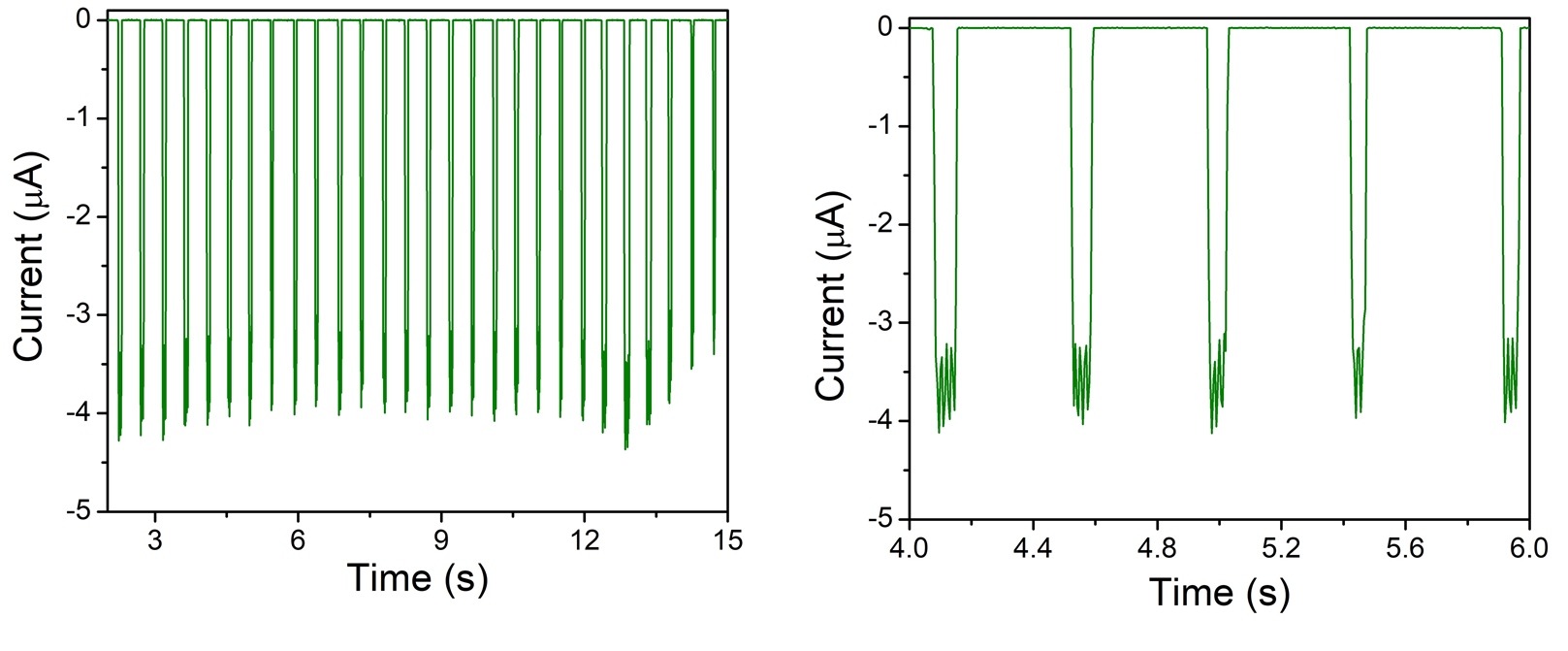 Figure S8 Droplet generation in a salinized microfluidic chip, demonstration of short term stability for the sending of water droplets. Droplets contained 1 mM of ferricyanide in0.5 M KCl..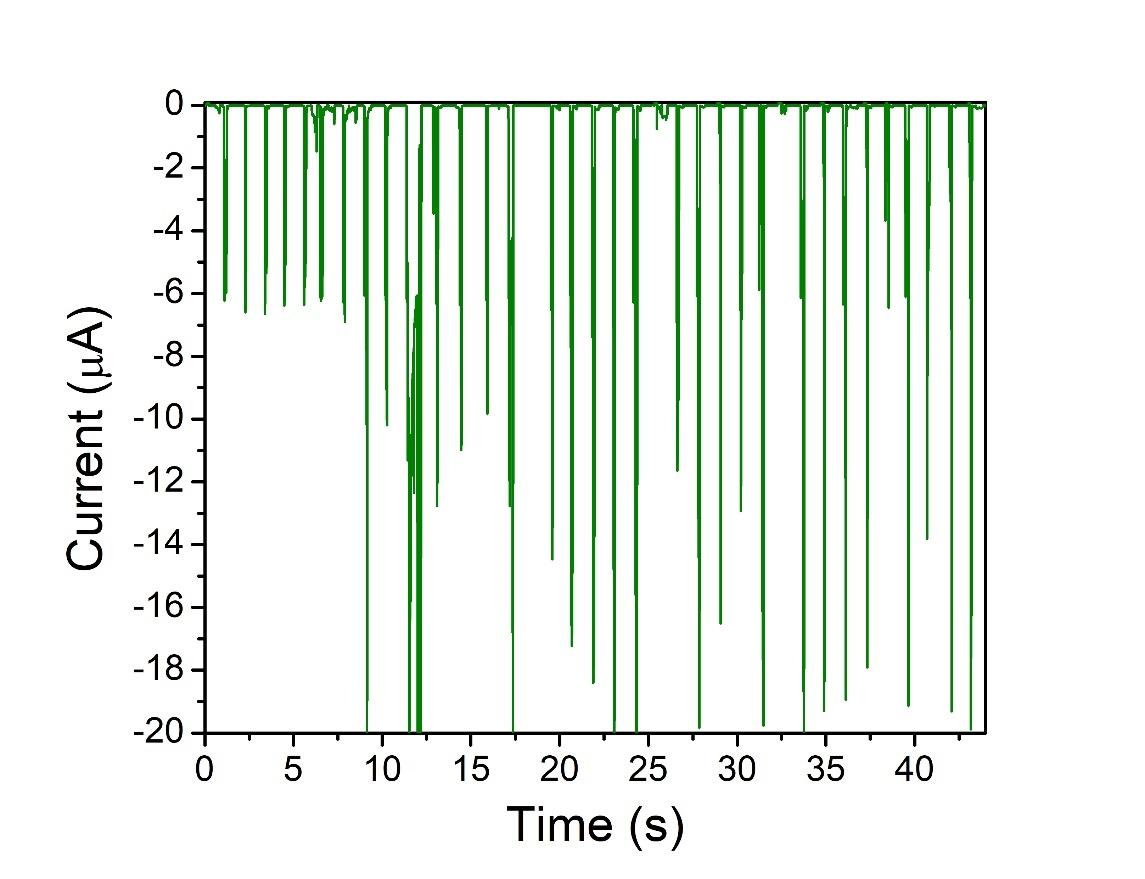 Figure S9 Droplet generation in a salinized microfluidic chip, demonstrating instabilities in droplet sensing in a second run. Droplets contained 1 mM of ferricyanide in 0.5 M KCl.Scan Rate (mV/s)VΔE (ΔE (mV)mV) ΔE (ΔE (mV)mV) ΔE (ΔE (mV)mV) ΔE (ΔE (mV)mV) ΔE (ΔE (mV)mV) ΔE (ΔE (mV)mV) 1:2PCL:11 micron1:4PCL:11 micron1:2PCL:35691:4PCL:35691:2PCL:MG-15991:4PCL:MG-15992556 ± 554 ± 250 ± 553 ± 355 ± 857 ± 65053 ± 455 ± 053 ± 858 ± 853 ± 556 ± 410056 ± 252 ± 653 ± 556 ± 146 ± 251 ± 520049 ± 252 ± 352 ± 954 ± 347 ± 351 ± 540054 ± 557 ± 451 ± 1054 ± 455 ± 556 ± 250055 ± 358 ± 454 ± 1059 ± 256 ± 359 ± 170056 ± 759 ± 151 ± 259 ± 255 ± 659 ± 1100063 ± 364 ± 459 ± 559 ± 456 ± 460 ± 2150061 ± 370 ± 161 ± 667 ± 155 ± 365 ± 2200061 ± 170 ± 370 ± 464 ± 358 ± 166 ± 4Scan Rate (mV/s)ΔE (ΔE (mV)mV) ΔE (ΔE (mV)mV) ΔE (ΔE (mV)mV) ΔE (ΔE (mV)mV) ΔE (ΔE (mV)mV) ΔE (ΔE (mV)mV) 1:2PCL:11 micron1:4PCL:11 micron1:2PCL:35691:4PCL:35691:2PCL:MG-15991:4PCL:MG-15992572 ± 574 ± 477 ± 769 ± 275 ± 275 ± 75079 ± 776 ± 681 ± 873 ± 279 ± 379 ± 510085 ± 681 ± 588 ± 1177 ± 284 ± 388 ± 620095 ± 686 ± 894 ± 1483 ± 695 ± 598 ± 10400107 ± 10100 ± 8103 ± 1393 ± 6106 ± 7116 ± 10500115 ± 9103 ± 10107 ± 1397 ± 8111 ± 10119 ± 12700121 ± 5108 ± 7111 ± 13101 ± 9119 ± 9127 ± 131000131 ± 8119 ± 8110 ± 13108 ± 10128 ± 9140 ± 151500136 ± 11131 ± 6116 ± 9115 ± 15132 ± 8155 ± 192000142 ± 10143 ± 9124 ± 11119 ± 19135 ± 9163 ± 17